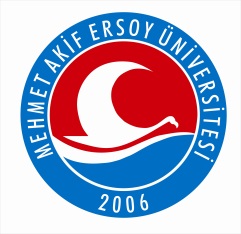 MEHMET AKİF ERSOY ÜNİVERSİTESİBEDEN EĞİTİMİ VE SPOR BİLİMLERİ UYGULAMA ARAŞTIRMA MERKEZİ6/14 YAŞ KURSİYER KAYIT FORMU